		LEI Nº. 810 DE 30 DE DEZEMBRO DE 2021.Autoriza a desafetação de bem público e doação para instalação da Sede da Associação de Deficientes de Córrego Fundo/MG e dá outras providências.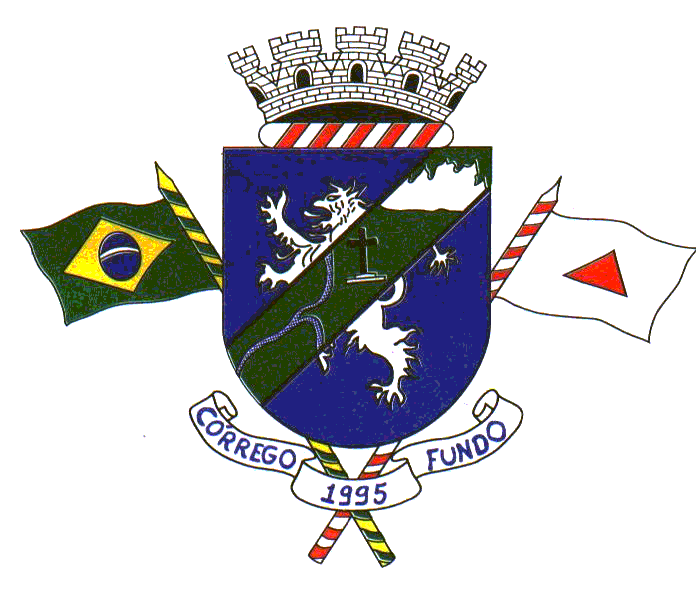 O POVO DO MUNICÍPIO DE CÓRREGO FUNDO/MG, POR SEUS REPRESENTANTES NA CÂMARA MUNICIPAL APROVOU E EU, DANILO OLIVEIRA CAMPOS, PREFEITO, Sanciono a seguinte lei:Art. 1º - Fica desafetado o bem público caracterizado como sendo um terreno vago com área de 456,15m2 (quatrocentos e cinquenta e seis metros e quinze centímetros quadrados), possuindo as seguintes medidas e confrontações 12,55 metros de fundos com Vicente Divino de Oliveira, 31,93 metros pelo lado direito com Geraldo Magela de Faria, 25,11 metros pelo lado esquerdo com a Rua Safira e 20,56 metros de frente para Rua Diamante. Parágrafo Único: Referido imóvel está situado na Rua Diamante, Bairro Eldorado – loteamento Mário Veloso – em Córrego Fundo/MG, registrado no Cartório de Registro de Imóveis da Comarca de Formiga – MG, sob o n°. 73004, conforme escritura anexa e inscrito no cadastro imobiliário municipal n°. 01.02.091.0045.0001.Art. 2º- Fica o Município de Córrego Fundo/MG autorizado a doar à Associação de Deficientes de Córrego Fundo/MG, CNPJ 29.640.688/0001-56, o imóvel acima descrito que terá como única finalidade a construção das instalações da sede da referida Entidade.Art. 3º- Na escritura de doação a ser lavrada deverá constar, obrigatoriamente, as cláusulas de reversão automática ao Patrimônio do Município de Córrego Fundo/MG, bem como a perda das benfeitorias porventura ali realizadas, caso:a) Não sejam iniciadas as obras para implantação do empreendimento no prazo de 02(dois) anos, a contar da data da lavratura da escritura;b) Seja extinta, a qualquer tempo, a Entidade em nosso Município;c) Deixe a Entidade de cumprir as exigências das Legislações Municipal, Estadual ou Federal;d) Caso o imóvel, pelo período superior a 02 (dois) anos, permanecer ocioso ou não edificado;Art. 4º- O terreno doado deverá ser destinado exclusivamente ao uso proposto, sendo vedado, mesmo após edificação, sua venda a terceiros, quando estes pretenderem desenvolver atividades que não aquelas previstas nos estatutos da entidade.Art. 5º Esta Lei entrará em vigor na data de sua publicação revogando as disposições em contrário. Córrego Fundo-MG, 30 de dezembro de 2021.DANILO OLIVEIRA CAMPOSPrefeito 